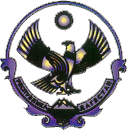 Муниципальное казенное дошкольное образовательноеучреждение «Детский сад №1 с. Сергокала»Сергокалинского района             368510, с. Сергокала ул. 317 Стрелковой дивизии № 11, тел. 8 (964) 010 76 56                ОКПО 25122566,  ОГРН 1020502335160,  ИНН/КПП 0527003053/052701001Спортивный праздник «Малые Олимпийские игры в детском саду»
для детей старшей группы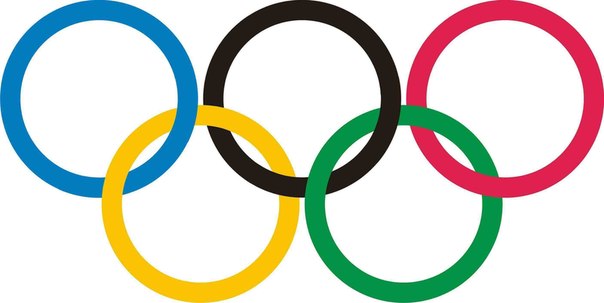 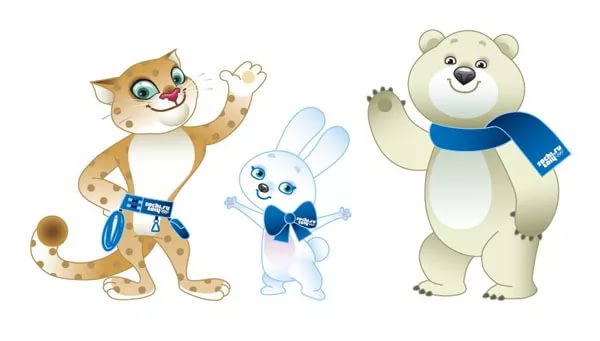                                    Выполнила: инструктор по физической культуры                                                               Дарсамова Зубайдат СулеймановнаОбразовательная область: Физическая культураВозраст детей: старшая группа (5-6 лет)Форма непосредственной образовательной деятельности: развлечение	Цель: Мотивация здорового образа жизни и физического саморазвития.            Создать атмосферу радости и эмоционального благополучия.Задачи:Образовательные: ознакомление дошкольников с понятиями “Олимпиада”, с зимними олимпийскими видами спорта, учить различать и правильно называть зимние виды спорта, установить простейшие взаимосвязи между видом спорта и его атрибутами.  Развивающие: Развивать логическое мышление, внимание, память. Формировать навык совместной работы в коллективе. Воспитательные: Формировать потребность ребенка к двигательной активности, к каждодневным занятиям физической культурой. Воспитывать уважительное отношение к своим товарищам. Прививать детям любовь к спорту и физкультуре, интерес к Олимпийским играм, к спортивным соревнованиям.Оздоровительные: повышение функционального уровня систем организма (дыхательной, сердечно-сосудистой, нервной).Предварительная работа: просмотр спортивных программ и презентаций, рассматривание иллюстраций о различных видах спорта, подборка музыкальных репертуаров и т. д.Оборудование: плакаты, посвящённые Олимпийским играм, зимним видам спорта;  3 «Олимпийских факела»; шары; свисток; 2 конуса; флажки для разминки; 6 дуги-тоннеля для пролезания; 2 клюшки; 10 шайб; 8 лыжи; 10 пластмассовых мячиков; 10 кегли; медали по количеству участников; 2 обручи.                                                    Ход праздника.Дети старшей группы заходят колонной под Олимпийский марш (музыка: А. Стеклянская, слова: А. Стеклянская, Л. Корн) и строятся в 2 шеренги.Ведущий:  В спортивный зал сегодня                   Мы всех вас приглашаем.                   Олимпиаду детскую                   В детском саду мы начинаем.Здравствуйте, дорогие участники, гости и болельщики. Сегодня мы собрались на спортивный праздник, посвященный, Олимпиаде и называются «Малые Олимпийские игры». Я очень рада сегодня видеть вас на наших Олимпийских играх. И вы юные спортсмены, присутствующие в этом зале, поборетесь за медали. И попрошу наших болельщиков поддерживать своим веселым настроем наших команд.Что такое Олимпиада?Это – честный спортивный бой!В ней участвовать – это награда!Победить же может любой!Символ Олимпиады – пять сплетенных колец – обозначают дружбу между людьми всех континентов: Европы, Азии, Африки, Австралии и Америки. Эти кольца - основа Олимпийского флага. Талисманами Олимпийских игр является Заяц, Белый Медведь и Леопард, что символизирует – дружбу, честную борьбу и стремление совершенству.Олимпийский девиз: «Быстрее, выше, сильнее». Главное не победа в Олимпийских играх, а участие.Зимние виды Олимпийских игр: фигурное катание, хоккей, биатлон, бобслей, санный спорт, лыжный спорт, прыжки с трамплина, скелетон, сноубординг.Ведущий: Сегодня в Олимпийских играх принимают участие две команды.Первая команда «Зайчики». В команде идут отличные ребята – будущие мастера спорта. Они готовы к серьезной борьбе. Желаем вам ребята счастливых стартов!Вторая команда «Белые мишки». Команда сильна дружбой и стремлением к победе.Чтоб олимпийские игры начать,Должны ребята клятву дать:   (положив руку на сердце)Клянемся быть честными,К победе стремиться,Рекордов высоких,Клянемся добиться!!Дети: клянёмся! Клянёмся! Клянёмся!Ведущий: Во все времена Олимпийские игры открывались зажжением Олимпийского огня, который горел на протяжении всех Олимпийских игр. Так давайте, и наши Малые Олимпийские игры откроем Олимпийским огнем. Тихо на фоне поет песня «Олимпийский огонь»Приглашаю капитанов команд зажечь Олимпийский огонь. - Искорки скорей бегите огонь священный вы зажгите.Ведущий: Малые Олимпийские игры объявляются открытыми. Нашим олимпийцам предстоят интересные испытания. И мы уверены, что они пройдут их достойно, с радостью и улыбкой. Прежде, чем соревноваться,Мы скорей должны размяться.Упражненья выполняйте,Вместе дружно повторяйте!!                       Разминка под музыку Малышарики.                        После разминки – строятся в 2 колонны.Программа спортивного праздника состоит из 5 эстафет.1 эстафета «Передача Олимпийского факела».Команды стоят в колонну по одному, капитаны держат в руках факелы (эстафетные палочки). По сигналу первый участник бежит до конуса, стоящей на противоположной стороне зала, оббегает ее, возвращается к своей команде, передает факел (эстафетную палочку) следующему участнику. Побеждает команда, которая закончит эстафету раньше всех. 2 эстафета «Пролезание по снежным туннелям». Пролезть в дугу добежать до конуса и взять кольцо олимпиады и обратно, передать эстафету.3 эстафета «Бобслей».Дети становятся в обруч, держатся, бегает до конуса и собирает символ олимпиады и вернуться назад.4 эстафета «Биатлон».Команды стоят в колонну по одному. По сигналу первый участник бежит на лыжах до отметки берет мяч, выполняет «выстрел» (бросок), стараясь сбить кеглю, стоящую на расстоянии 1,5 метров (если не попадает у него еще один «выстрел»), затем возвращается к своей команде, передает «ружье». Следующий участник выполняет аналогичное задание. Побеждает команда, которая закончит эстафету раньше всех. 5 эстафета «Хоккей».Команды стоят в колонну по одному, у капитана клюшка и шайба. По сигналу первый участник с помощью клюшки обводит шайбу и забивает в ворота. Следующий участник выполняет аналогичное задание. Побеждает команда, которая закончит эстафету раньше всех. Дыхательная гимнастика «Снежинка»
Маленькая снежинка села на ладошку,    (Дети показывают снежинку)
Я  ее поймаю, посиди  немножко,             (Накрывают одну ладошку другой)
Раз, два, три, четыре, пять,                       (Медленно открывают) 
Отпускаем полетать.                                (вдох, выдох).- Молодцы, отдохнули?Давайте сейчас поиграем в игру «Назови спортивный инвентарь», который мы используем в занятиях по физической культуре.Руководитель поочередно передает мячик каждому ребенку, и ребенок возвращает, называя спортивные инвентари. Ведущий: наши соревнования подошли к концу. И давайте сюда пригласим талисмана Олимпиады.  Угадайте ребята кто это? Правильно….Выходит талисман Олимпиады под торжественную музыку и происходит награждение команд.Ведущий: Олимпиада – праздник спорта. Очень жаль, что Олимпийские игры проводятся всего лишь один раз в 4 года. Но мы с вами не будем ждать столько времени и в следующем месяце 2018года снова встретимся в Южной Корее на 23 зимних Олимпийских играх в городе Пхёнчхан.- Прошу погасить Олимпийский огонь. И для этого просим талисмана Олимпиады….Торжественно гасится Олимпийский огонь. Поет песня А. Ермолова «Вперёд, зовёт страна!».Ведущий: Вот и закончились наши соревнования. «Малые дошкольные Олимпийские игры, считать, закрытыми»Приглашаю наших участников и болельщиков на флеш-моб в  поддержку наших спортсменов под песню «Олимпиада 2014» (автор Лиза Лукашенко). Самоанализ спортивного праздника «Малые олимпийские игры в детском саду!»Образовательная область: физическая культураЦель: Мотивация здорового образа жизни и физического саморазвития. Создать атмосферу радости и эмоционального благополучия.Задачи:Образовательные: ознакомление дошкольников с понятиями “Олимпиада”, с зимними олимпийскими видами спорта, учить различать и правильно называть зимние виды спорта, установить простейшие взаимосвязи между видом спорта и его атрибутами.  Развивающие: Развивать логическое мышление, внимание, память. Формировать навык совместной работы в коллективе. Воспитательные: формировать потребность ребенка к двигательной активности, к каждодневным занятиям по физической культуре. Воспитывать уважительное отношение к своим товарищам. Прививать детям любовь к спорту и физкультуре, интерес к Олимпийским играм, к спортивным соревнованиям.Оздоровительные: повышение функционального уровня систем организма (дыхательной, сердечно-сосудистой, нервной).Предварительная работа включала в себя: просмотр спортивных программ и презентаций, рассматривание иллюстраций о различных видах спорта, подборка музыкальных репертуаров и т. д.	Форма проведения непосредственной образовательной деятельности – интегрированное занятие – развлечение, где в ходе различных эстафет двух команд выявляли победителя. Занятие состояло из трех частей: вводная, основная и заключительная.В вводной части занятия- ознакомление детей с понятием Олимпиада, Символ и талисманы Олимпиады, зимние виды Олимпийских игр. Дети были разделены на две команды.В основной части занятия дети участвовали в эстафетах, по тематике связанных с зимними олимпийскими видами спорта (передача факела, пролезание через снежные дуги, бобслей, лыжный спорт - биатлон, хоккей).Основные виды движений проходили в виде игровой формы полосы препятствий целью которых, было развития и укрепления мышц ног, укрепление мышц спины, развитие координации движений, профилактика и коррекция нарушения осанки. Для достижения поставленных целей было использовано спортивное оборудование лыжи, клюшки и шайбы, обручи,  мячи для метания, кегли, конусы, дуги для пролезания. В заключительной части занятия для снижения нагрузки использовались дыхательная гимнастика «Снежинки» и игра малой подвижности «Назови спортивный инвентарь». Так же в заключительной части были подведены итоги и награждения команд.Распределение физической нагрузки на детский организм и ее дозирование учитывались на протяжении всех занятий. Психологическая атмосфера была достаточно позитивной. Все участники процесса были заинтересованы и доброжелательно настроены. По итогам проведения занятия можно сказать, что поставленная цель достигнута, задачи выполнены.